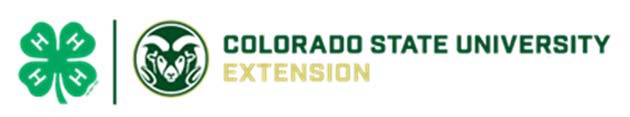 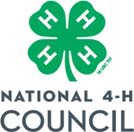 BOULDER COUNTY 4‐H LEADER AWARD APPLICATION – NATIONAL 4‐H SALUTE TO EXCELLENCE‐ DUE SEPTEMBER 15, 2023The National 4‐H Salute to Excellence Volunteer Recognition Award recognizes 4‐H volunteers who demonstrate exemplary service to 4‐H, while promoting service through volunteerism as both an opportunity and a privilege.One volunteer will be selected from each Cooperative Extension Region (Northeast, South, North Central, and West) in each of two categories. Each region will have its own Outstanding Lifetime Volunteer and Volunteer of the Year. The eight regional honorees become nominees for the national award. This application will be the nominee from Boulder County to then go to the state level for selection to represent the region nationally.Name	County 	Address  	Phone (home & cell)	Email  	 		Outstanding Lifetime Volunteer (10 or more years of service to 4‐H) 		Volunteer of the Year (less than 10 years of service to 4‐H)Submit: 		Letters of recommendation from 4‐H participant, another volunteer, or parent/guardian (three required). 		Resume (limited to three pages, front only, 12‐point font, 1 inch margins) Please provide the following information:Brief overview (500 words or less) of why volunteer deserves this award.Evidence of a positive impact on the lives of 4‐H youth.Demonstrated ability to work with young people in a way that promotes youth empowerment, decision‐making, problem‐solving, meeting challenges, and mastery.Nominee’s dedication to youth/adult partnerships and developing mentor‐learner relationships.Evidence of a positive impact on the 4‐H programNominee’s innovative approaches to engaging new youth and increasing diversity among participants.Dedicated to providing a safe and inclusive environment for youth.Nominee’s innovative approaches to performing volunteer service, recruitment of additional 4‐H volunteers, partnering with other youth serving agencies, fund raising, providing other resources for 4‐H, advocacy of 4‐H, etc.Personal attributesEvidence of professional attitude, character, and morals.Personal growth from being a 4‐H volunteer (that you have observed).Personal involvement in 4‐HList local 4‐H roles (4‐H Project Leader, Community Club Leader, etc.) Include summary of years, roles, and organizations.List County/District 4‐H roles (Committees, Advisor, etc.) Include summary of years, roles, and organizations.List State/Regional/National 4‐H roles (Regional 4‐H volunteer Leader Forum Planning Committee, National 4‐H Awards Selection Committee, etc.) Include summary of years, roles, and organizations.List relevant 4‐H honors/awards and years received.List relevant non‐4‐H volunteer roles, Include summary of years, roles, and organizations.Optional/FOR INFORMATIONAL PURPOSES ONLY4‐H involvement as a young person. Indicate the state where nominee was involved, type of involvement (4‐H projects taken, 4‐H camper, etc.) years of membership, exemplary awards, leadership roles, etc.Current position (professional/homemaker). If retired, most recent role.Please submit applications to Boulder4h@gmail.com  Applications must be received by September 15, 2023.8/21/2023